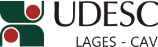 DESIGNA BANCA DE AVALIAÇÃO DE DISSERTAÇÃO DE MESTRADO EM ENGENHARIA FLORESTAL.A Diretora Geral em Exercício do Centro de Ciências Agroveterinárias, no uso de suas atribuições, RESOLVE:1 - Designar os abaixo relacionados para comporem a Banca de Avaliação da Dissertação de Mestrado em Engenharia Florestal intitulada “Idade da madeira na qualidade da polpa e do papel”, da mestranda CAMILLA GABRIELA MELO AMPESSAN, a realizar-se no dia 31 de julho de 2015, às 14 horas, nas dependências do CAV/UDESC:Drª. POLLIANA D’ANGELO RIOS – (UDESC/Lages/SC) – PresidenteDrª FRANCIANE ANDRADE DE PÁDUA – (UFSCAR/Sorocaba/SP) – Membro externoDr. RODRIGO FIGUEIREDO TEEREZO – (UDESC/Lages/SC) – Membro Drª. LUCIANA MAGDA DE OLIVEIRA – (UDESC/Lages/SC) – SuplenteProfª Mere Erika SaitoDiretora Geral em Exercício do CAV/UDESCPORTARIA INTERNA DO CAV Nº 190/2015, de 21/07/2015